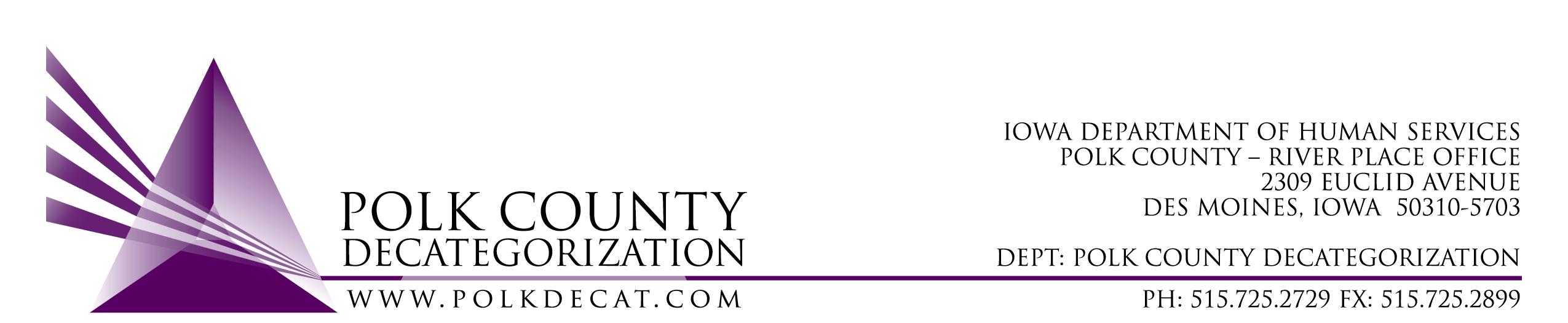 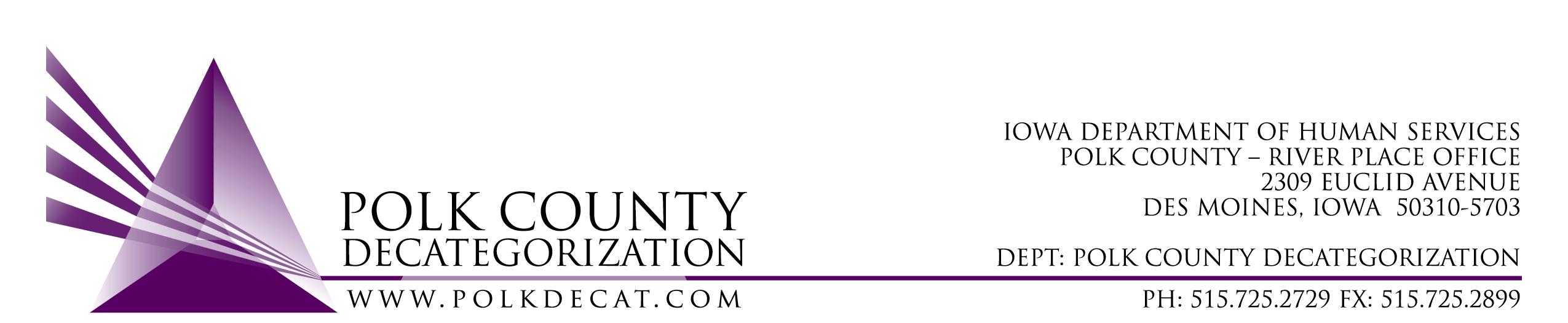 Decategorization Providers AdvisoryWednesday, October 17, 2018 8:30am to 10:00am atPolk County River Place, 2309 Euclid AvenueConference Room 2A G E N D ACall to order – Teresa Burke	IntroductionsSpeaker: Frida Espinosa Cardenas, Transnational Independent ConsultantWhat providers need to know about options for children whose parents are detained by ICE and/or are deported.Q&AUpcoming Decat and Polk CPPC activitiesAnnouncements from the groupUpcoming speakers and topics:November, 21, 2018 – It’s the day before Thanksgiving.  Do we want to meet?December 19, 2018 – We don’t typically meet in December but we can if a speaker can be lined up.January 16, 2019 – Stephanie McFarland, Des Moines Public Schools, Behavioral Health Intervention & Prevention services in the Multi-tier Systems of SupportFuture meetings:  Special session – Mike McInroy & Darin Thompson on current happenings with DHS; Refugee mental healthWho else would you like to see?Adjourn – Teresa Burke